EELNÕU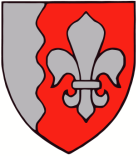 1. lugemineJÕELÄHTME  VALLAVOLIKOGU	M Ä Ä R U S	Jõelähtme						  		15. detsember 2022 nrJõelähtme valla 2022. aasta 2. lisaeelarve Määrus kehtestatakse kohaliku omavalitsuse korralduse seaduse § 22 lg 1 p 1, § 38, kohaliku omavalitsuse üksuse finantsjuhtimise seaduse § 23 lg 2, § 26 ja Jõelähtme Vallavolikogu 11.02.2016 määruse nr 71 „Jõelähtme valla põhimäärus“ § 32 lg 4 p 2 ja § 36 alusel ning arvestades Jõelähtme Vallavalitsuse ettepanekut.§ 1. Jõelähtme valla 2022. aasta 2. lisaeelarveKinnitada vastavalt määruse lisale nr 1 Jõelähtme valla 2022. aasta 2. lisaeelarve põhitegevuse tulude, põhitegevuse kulude, investeerimistegevuse ja likviidsete varade muudatused.§ 2. Volituste andmine vallavalitsuseleAnda Jõelähtme Vallavalitsusele õigus seada põhjendatud vajadusel piiranguid 2022. aasta vallaeelarves ettenähtud kulutuste osas.Väino Haabvallavolikogu esimees